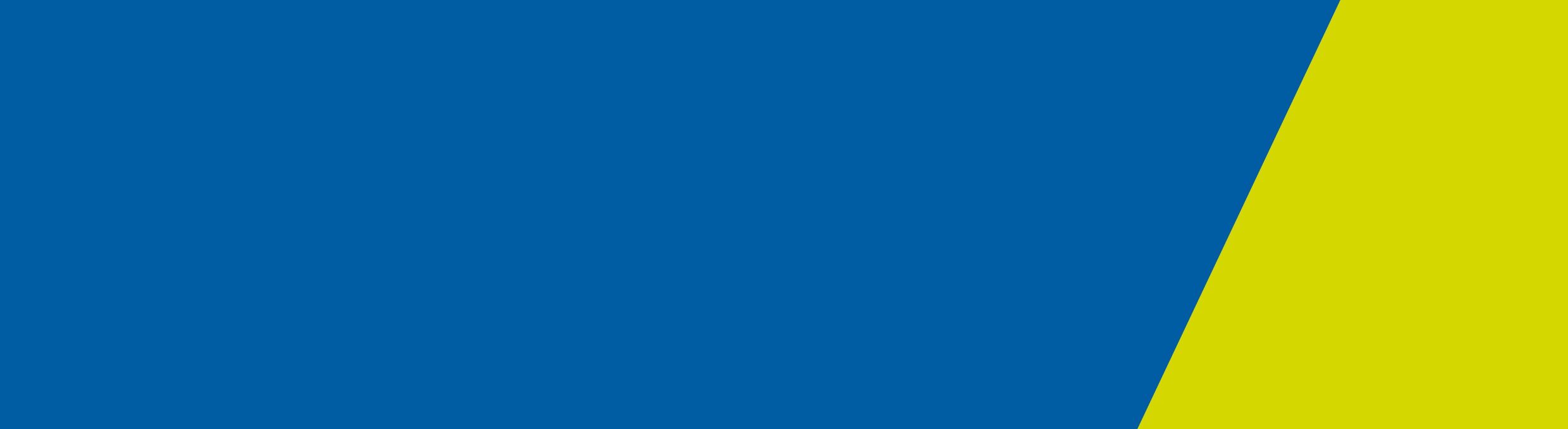 ContentsGlobal update	1240.1	Circulars	1Annual changes – proposals and specifications for 2021–22	1240.2	Revisions to data collections for 2021–22	1240.3	Proposals for VAED, VEMD, VINAH and ESIS for 2021–22	2Elective surgery Information System (ESIS)	2240.4	Reminder to report a specific Intended Procedure code if available	2240.5	Episodes for excluded procedures must not be reported to ESIS	2Contact details	3Global updateCircularsAccess private hospital circulars at: Private hospital circulars <http://www.health.gov.au/internet/main/publishing.nsf/Content/health-phicirculars2019-index1> Access hospital circulars at: Hospital circulars <https://www2.health.vic.gov.au/about/news-and-events/hospitalcirculars>Annual changes – proposals and specifications for 2021–22Revisions to data collections for 2021–22As advised in Bulletin 239 published on 24 September, the annual changes that were planned to be implemented in 2020-21 and did not proceed due to the COVID-19 response, are now scheduled for implementation in 2021-22.  These changes have been published in Specification for revisions for 2021-22 Part A documents, and are now available at HDSS annual changes <https://www2.health.vic.gov.au/hospitals-and-health-services/data-reporting/health-data-standards-systems/annual-changes> Note that there were no AIMS changes deferred to 2021–22. Specifications for revisions for 2021-22 Part B will detail any additional changes to data collections for 2021-22 resulting from the 2021-22 annual change process that is currently underway.  Part B documents will be published by 31 December 2020. Changes detailed in both documents, that is Part A and Part B, must be implemented for 1 July 2021.Proposals for VAED, VEMD, VINAH and ESIS for 2021–22 Proposals for revisions to VAED, VEMD, VINAH and ESIS for 2021-22 and a feedback form are available at HDSS annual changes <https://www2.health.vic.gov.au/hospitals-and-health-services/data-reporting/health-data-standards-systems/annual-changes> One form can be used to provide feedback for multiple proposals. Feedback must be submitted by Friday 6 November 2020 Email HDSS help desk <HDSS.Helpdesk@dhhs.vic.gov.au>Elective surgery Information System (ESIS)Reminder to report a specific Intended Procedure code if availablePlease ensure a specific Intended Procedure code is assigned when available. The department reports nationally against these codes. A recent review of use of the non-specific Intended Procedure code 888 Other is being reported when specific codes exist. Some services are assigning IP888 for more than 25% of episodes. Examples of specific IP codes available for these episodes reported as IP888 include:IP004	CystoscopyIP005	HaemorrhoidectomyIP012	Tonsillectomy (with or without adenoidectomy)IP045	CircumcisionIP080	Hysteroscopy, dilatation and curettageIP084	Large loop excision of the transformation zone cervix (LLETZ)IP094	MicrolaryngoscopyIP107	OsteotomyIP131	Scar revisionEpisodes for excluded procedures must not be reported to ESISThe review of IP 888 also found waiting list episodes for excluded procedures. Refer to the ESIS manual, Section 4 – Common procedures not considered elective surgery for further information.Procedures reportable to ESIS are in the surgical operations section of the Medicare Benefits Schedule and must not be excluded from ESIS reporting.Procedures excluded from ESIS reporting include:Mirena insertion - not classified as a surgical operation on the Medicare Benefits Schedule Bronchoscopy (old PPP511)Colonoscopy (old PPP505)Gastroscopy (old PPP504)All dental procedures listed on the Not Automatically Qualified for Admission List (NAQAL) (old PPP501)Non-reportable procedures (old PPP500+ codes) have been excluded from ESIS reporting since July 2018. If an episode for an excluded procedure, such as removal of teeth, is reported in error, a deletion record must be submitted to delete the episode from the ESIS database.Contact detailsThe Data Collections unit manages several Victorian health data collections including:Victorian Admitted Episodes Dataset (VAED)Victorian Emergency Minimum Dataset (VEMD)Elective Surgery Information System (ESIS)Agency Information Management System (AIMS)Victorian Integrated Non-Admitted Health Minimum Dataset (VINAH)F1 data collections (technical support)The HDSS Bulletin is produced at intervals to provide:answers to common questions recently directed to the HDSS help deskcommunication regarding the implementation of revisions to data collection specifications, including notification of amendments to specified data collection reference tablesfeedback on selected data quality studies undertakeninformation on upcoming eventsWebsiteHDSS website  <https://www2.health.vic.gov.au/hospitals-and-health-services/data-reporting/health-data-standards-systems>HDSS help desk Enquiries regarding data collections and requests for standard reconciliation reportsEmail HDSS help desk <HDSS.helpdesk@dhhs.vic.gov.au>Other Victorian health data requestsVAHI Data Request Hub < https://vahi.freshdesk.com/support/home>Email HOSdata <Hosdata.frontdesk@vahi.vic.gov.au> HDSS BulletinIssue 240: 29 October 2020To receive this publication in an accessible format phone (03) 9096 8595, using the National Relay Service 13 36 77 if required, or email HDSS help desk <HDSS.helpdesk@dhhs.vic.gov.au>Authorised and published by the Victorian Government, 1 Treasury Place, Melbourne.© State of Victoria, Department of Health and Human Services, October 2020Available at HDSS Bulletins < https://www2.health.vic.gov.au/hospitals-and-health-services/data-reporting/health-data-standards-systems/hdss-communications >